Zon : KARISMATIK (PENTADBIRAN)Nama Lokasi/Ruang : GARAJNama Lokasi/Ruang : BILIK REHAT PEMANDU Nama Lokasi/Ruang : RUANG PEJABAT PEMANDUNama Lokasi/Ruang : GARAJ KENDERAANNama Lokasi/Ruang : PEJABAT PEMANDUNama Lokasi/Ruang : RUANG REHAT PEMANDU/ RUANG SOLATSebelumSelepas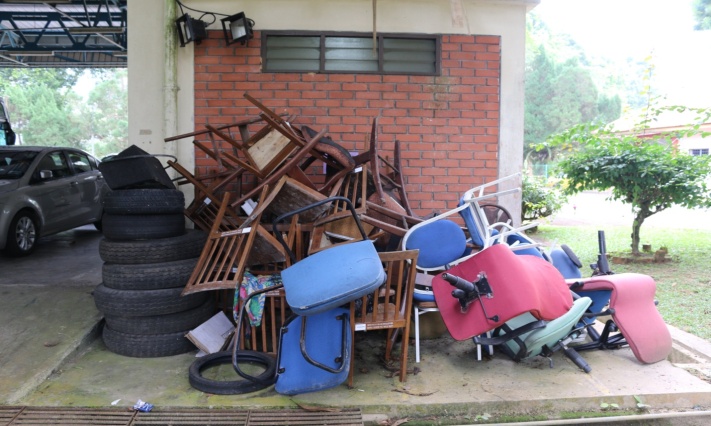 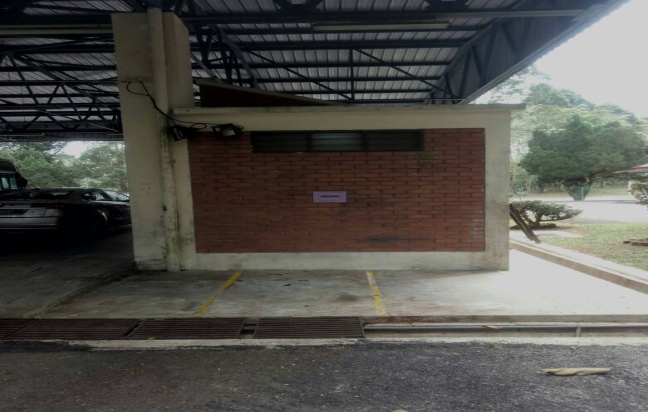 SebelumSelepas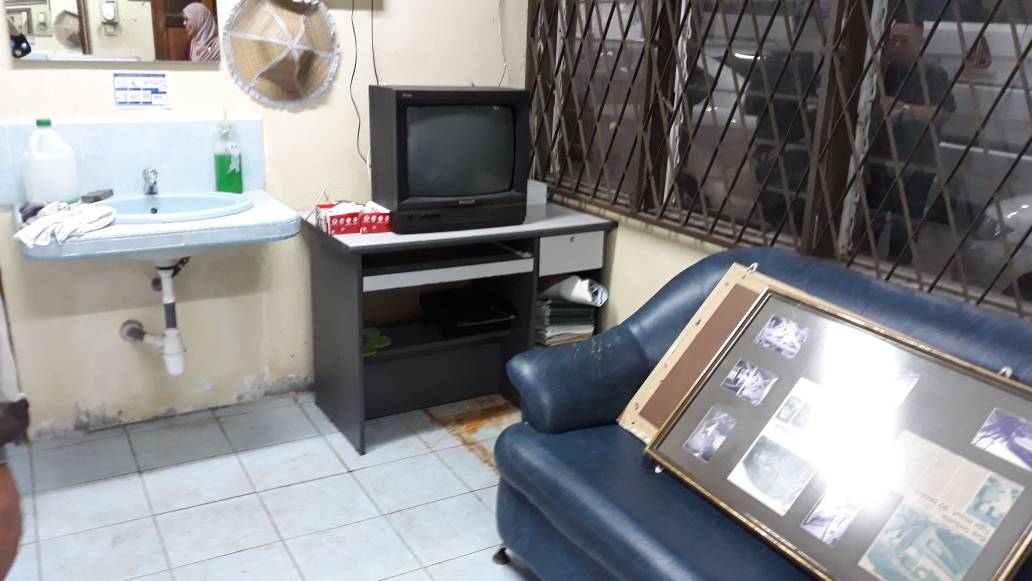 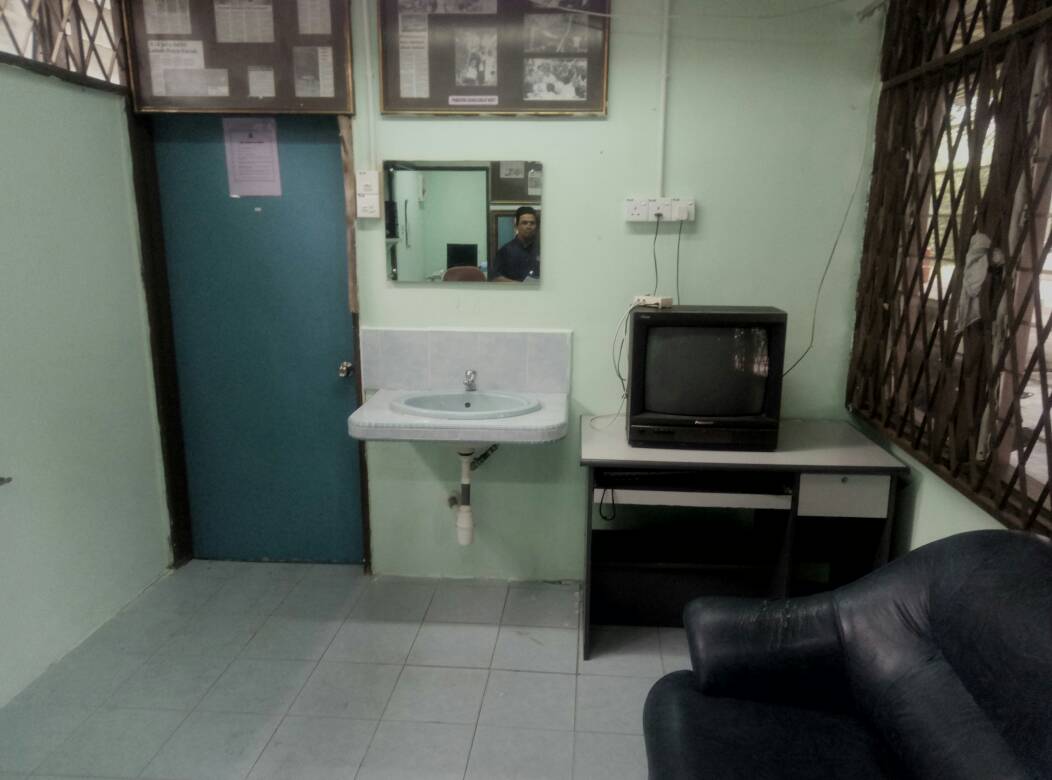 SebelumSelepas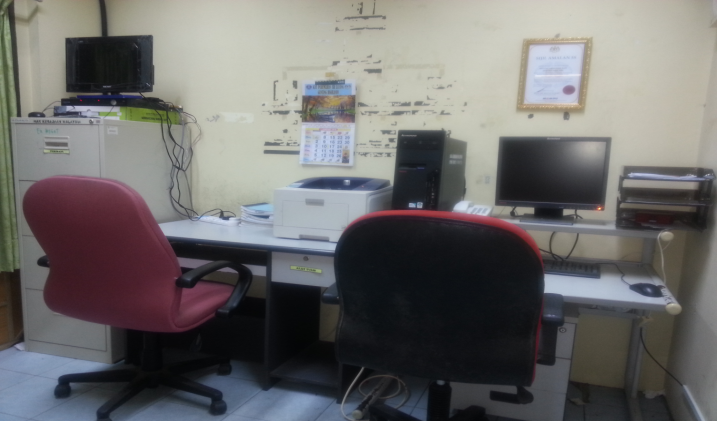 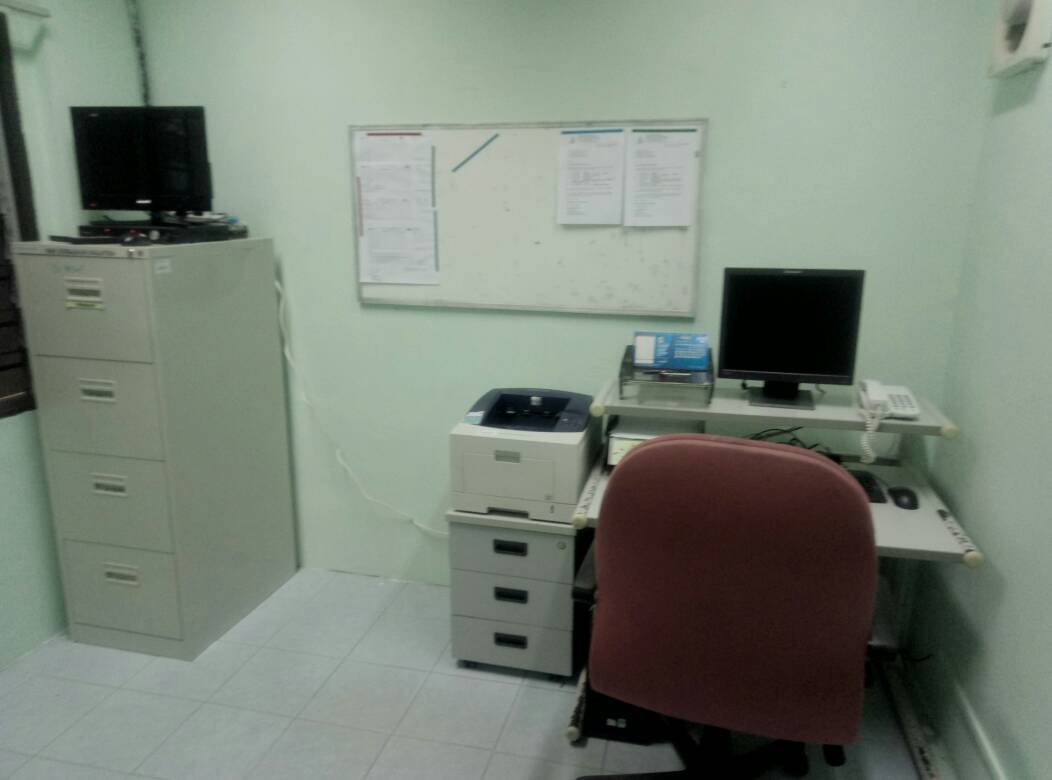 SebelumSelepas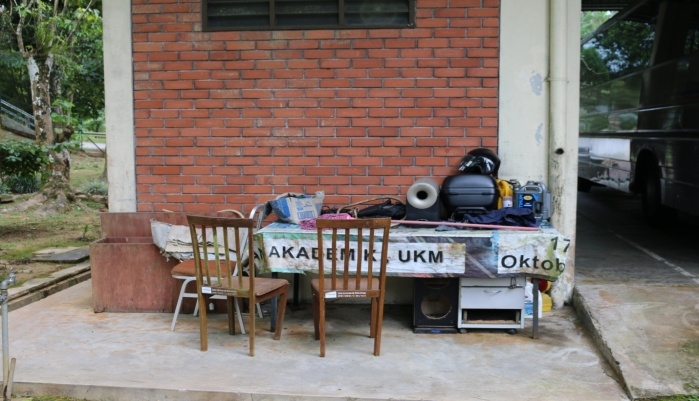 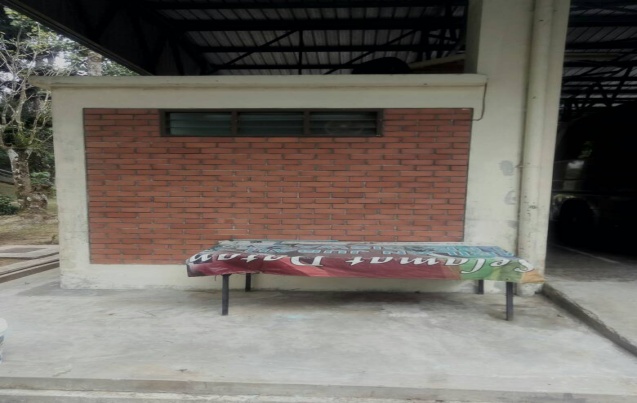 SebelumSelepas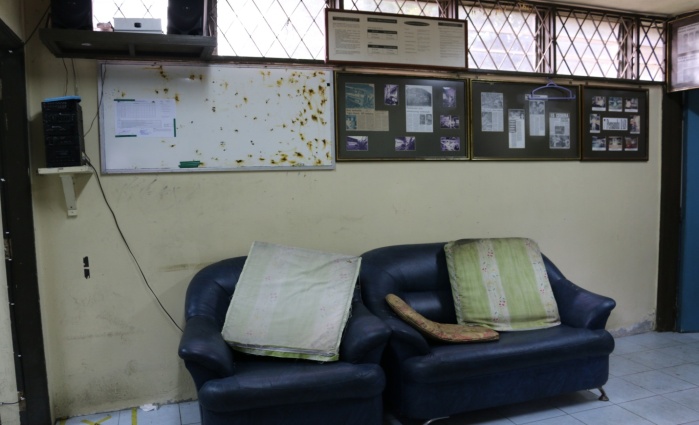 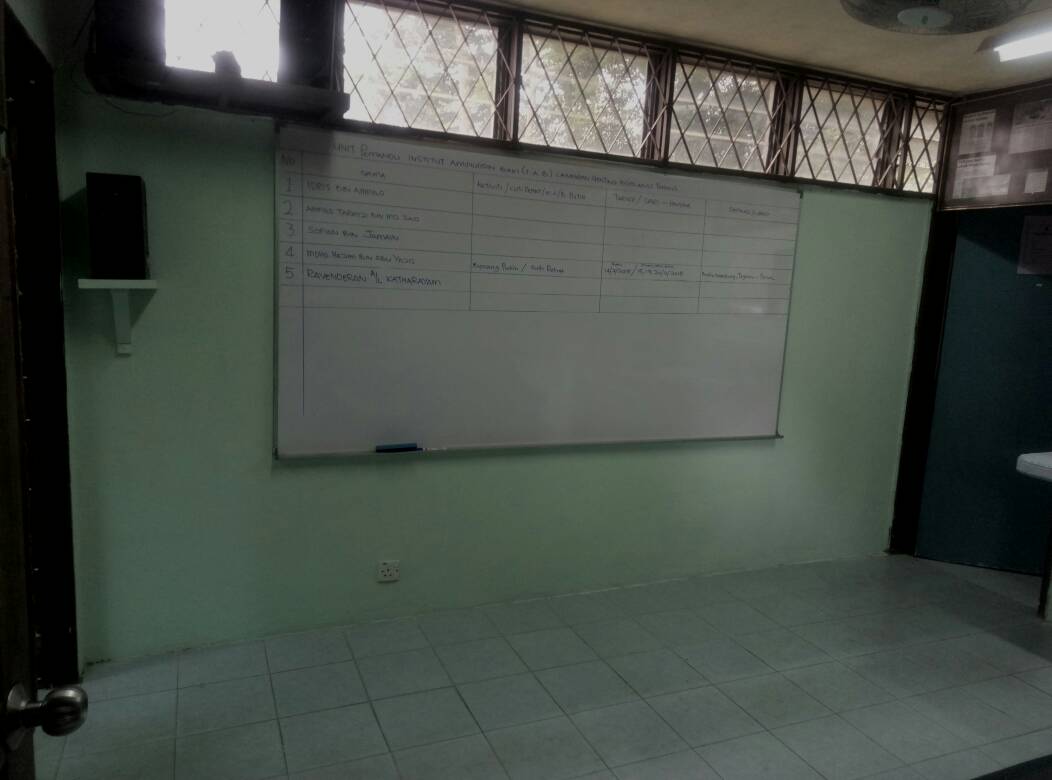 SebelumSelepas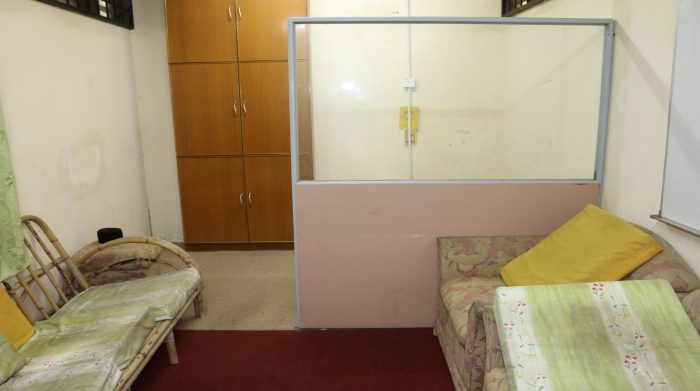 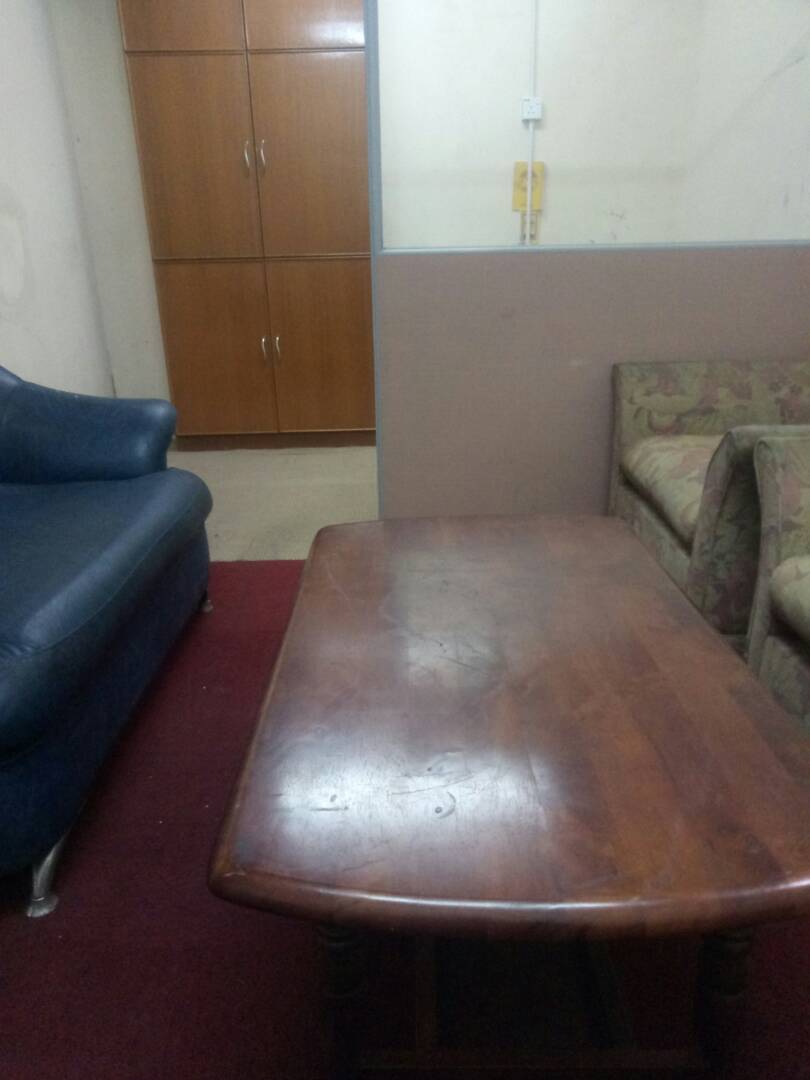 